Трансформатор электронный (драйвер) для светодиодов, т.м. "Feron", СЕРИИ: LBМодель: LB500Инструкция по эксплуатации и технический паспортНазначение изделияИзделие предназначено для питания светодиодных систем постоянного тока со стабилизированным напряжением 24В DC. Устанавливается на нормально воспламеняемую поверхность.Технические данныеКомплект поставкиБлок питанияКоробка упаковочная	Инструкция по эксплуатацииТребования безопасностиВнимание! Прибор использует опасное для жизни сетевое напряжение. Подключение трансформатора к сетевому напряжению должно осуществляться квалифицированным персоналом, имеющим соответствующие лицензии и допуски к такому виду работ.Подготовка изделия к работе и техническое обслуживаниеПри установке блока питания необходимо помнить следующее:Для подведения сетевого напряжения рекомендуется использовать PVC-трубки или плоский кабель, с поперечным сечением не менее 0,75 кв.ммМощность нагрузки блока питания не должна превышать максимально допустимую.Если от одного блока питания работает несколько светодиодных приборов освещения, то все низковольтные провода должны присоединяться к низковольтным проводам блока питания через клеммные колодки, либо методом пайки.  Провода высокого напряжения не должны пересекаться с низковольтными проводами.Блок питания следует устанавливать, как можно ближе к светодиодным приборам освещения, но из-за теплового излучения ламп расстояние должно составлять от 0,2 до .Так как блок питания нагревается во время работы, место его установки должно иметь хорошую вентиляцию.При подключении нагрузки, рекомендуется оставлять запас по мощности не менее 15%.Не использовать в цепях с диммером (светорегулятором).6. Подключение блока питанияПеред подключением блока питания убедитесь, что электропитание отключено.Со стороны, обозначенной на корпусе как INPUT или ВХОД, осуществляется подключение питающего кабеля с номинальным сетевым напряжением 176-264В/50Гц. А также провода защитного заземления (желто-зеленого цвета).Со стороны, обозначенной на корпусе как OUTPUT или ВЫХОД, осуществляется подключение нагрузки на блок питания. При подключении нагрузки необходимо соблюдать полярность: коричневый (красный) провод имеет полярность «+», синий (черный) провод имеет полярность «-».По окончании подключения блока питания, включите электропитание.Возможные неисправности и меры их устраненияЕсли после произведенных действий неисправность не устранена, то дальнейший ремонт не целесообразен (неисправимый дефект). Обратитесь в место продажи.ТранспортировкаБлоки питания в упаковке пригодны для транспортировки автомобильным, железнодорожным, водным или воздушным видом транспорта.ХранениеУстройства хранятся в картонных коробках, в ящиках или на стеллажах в сухих отапливаемых помещениях. Срок хранения не более двух лет.УтилизацияТрансформаторы не содержат в составе дорогостоящих или токсичных материалов и комплектующих деталей, требующих специальной утилизации. По истечении срока службы трансформаторы необходимо утилизировать как твердые бытовые отходы.СертификацияПродукция сертифицирована на соответствие требованиям ТР ТС 004/2011 «О безопасности низковольтного оборудования», ТР ТС 020/2011 «Электромагнитная совместимость технических средств», ТР ЕАЭС 037/2016 «Об ограничении применения опасных веществ в изделиях электротехники и радиоэлектроники». Продукция изготовлена в соответствии с Директивами 2014/35/EU «Низковольтное оборудование», 2014/30/ЕU «Электромагнитная совместимость».Информация об изготовителе и дата производстваСделано в Китае. Изготовитель: Ningbo Yusing Electronics Co., LTD, Civil Industrial Zone, Pugen Vilage, Qiu’ai, Ningbo, China/ООО "Нингбо Юсинг Электроникс Компания", зона Цивил Индастриал, населенный пункт Пуген, Цюай, г. Нингбо, Китай. Официальный представитель в РФ: ООО «ФЕРОН» 129110, г. Москва, ул. Гиляровского, д.65, стр. 1, этаж 5, помещение XVI, комната 41, телефон +7 (499) 394-10-52, www.feron.ru. Импортер: ООО «СИЛА СВЕТА» Россия, 117405, г. Москва, ул. Дорожная, д. 48, тел. +7(499)394-69-26.Дата изготовления нанесена на корпус товара в формате ММ.ГГГГ, где ММ – месяц изготовления, ГГГГ – год изготовления.Гарантийные обязательстваГарантийное обслуживание товара производится в течение 2 лет (24 месяца) со дня продажи через торговую сеть при условии соблюдения правил хранения, транспортировки и эксплуатации. В случае обнаружения неисправности до истечения гарантийного срока следует обратиться по месту продажи. Гарантия не распространяется на товар, имеющий явные повреждения, вызванные неправильной установкой, эксплуатацией, транспортировкой, хранением или несанкционированным вскрытием и ремонтом.Возврат товара осуществляется только в заводской упаковке без механических повреждений и при полной комплектации.Гарантийные обязательства выполняются продавцом при предъявлении покупателем заполненного гарантийного талона и кассового чека.Срок службы изделия 5 лет. 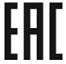 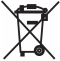 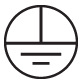 Входное напряжение176-264В/50Гц176-264В/50ГцМаксимальный входной ток1.7 А2,3 АВыходное напряжение24В DC24В DCМаксимально допустимая нагрузка150 Вт200 ВтКПД >87%>87%Габаритные размеры200×68×40 мм244×80×32 ммМаксимальный выходной ток 6.25 А8.3 АДопустимое отклонение выходного напряжения от номинального значения5%5%Рабочая температура окружающей среды, Та-40°С…+40°С-40°С…+40°СМаксимальная температура нагрева корпуса, Тс70°С70°СКлиматическое исполнениеУ1У1Класс защиты от поражения электрическим токомIIСтепень защиты от пыли и влагиIP67IP67Материал корпусаАлюминийАлюминийНеисправностьВозможная причинаМеры устраненияНе работает трансформатор (отсутствует выходное напряжение при подключенной нагрузке)Отсутствие напряжения в сетиВосстановите напряжение в сетиНе работает трансформатор (отсутствует выходное напряжение при подключенной нагрузке)Поврежден питающий кабель или плохой контактПроверьте цепь подключения, при необходимости устраните неисправность